Home Renovation & Repair Fundraiser for Texas State Trailblazer: Helen J. FranksHelen Jackson Franks is one of the five Black women who integrated Texas State University (formerly Southwest Texas State College) in 1963. 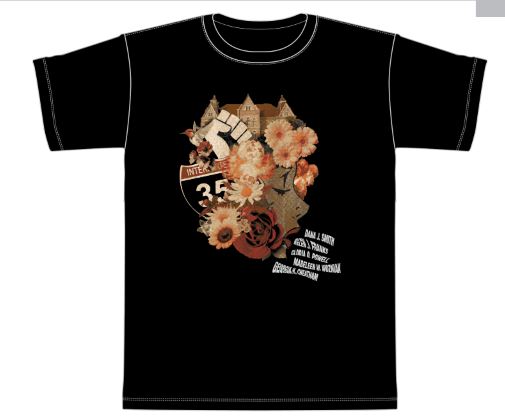 Top of FormAll alAll proceeds will be donated to the 
Home Renovation & Repair Fundraiser for Helen J. Franks. T-Shirts are $10 per shirtAll purchases must be made with a major debit/credit card. 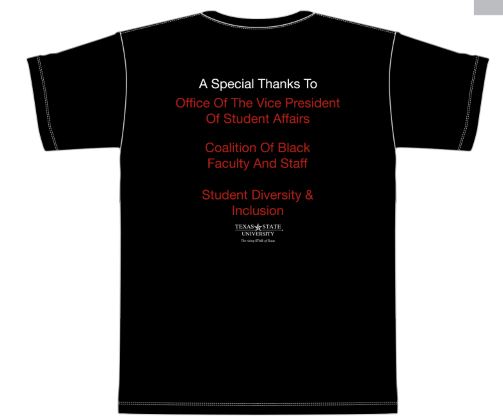 Submit forms to SDIEmail: osdi@txstate.eduIn-person: LBJ Student Center, Suite 5-2.1Shirts can be picked up Monday through Friday from 8:00 AM to 5:00 PM in the Office of Student Diversity & Inclusion (SDI).There will be NO mail orders (i.e. shirts will not be mailed or delivered).T-Shirt Order FormPlease complete all fields below:Purchaser Name:								Debit/Credit Card Number:							Card Expiration Date:							Billing Address:Shirt Size:				Small 		Medium	Large 		Extra LargeQuantity:											Complete and return to:Office of Student Diversity & Inclusion600 Student Center DriveLBJ Student Center, Suite 5-2.1osdi@txstate.eduBottom of Form